APPENDIX D11.bPARTICIPANT INFORMATION BROCHURE - SPANISH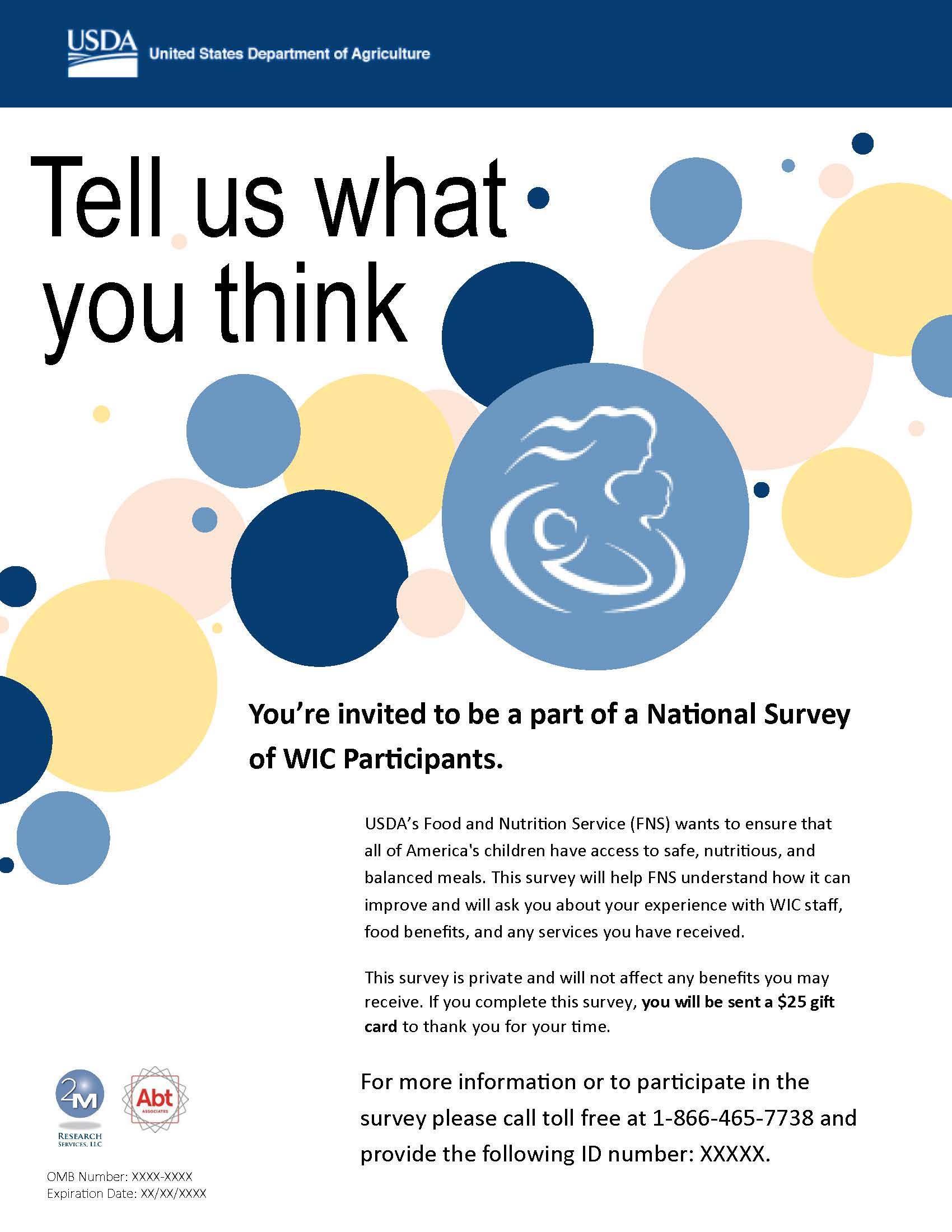 